ПОЛОЖЕНИЕоб оказании платных образовательных услугв муниципальном автономном дошкольном образовательном учрежденииг. Хабаровска «Детский сад № 9»1.Общие положения1.1.  Настоящее Положение разработано в соответствии с Федеральным законом”0б образовании в Российской Федерации“ от 29.12.2012 273-ФЗ, Законом РФ «О защите прав потребителей», постановлением Правительства Российской Федерации от 15 августа 2013 года № 706 «Об утверждении Правил оказания платных образовательных услуг», Постановлением Мэра г. Хабаровска от 31.01.2003г. № 159, Уставом МАДОУ «Детский сад № 9» и регулирует отношения, возникающие между заказчиком и исполнителем при оказании платных образовательных услуг.1.2. Понятия, используемые в настоящем Положении, означают:«платные образовательные услуги» — образовательные услуги, предоставление которых обучающемуся не предусмотрено общеобразовательными программами и государственными образовательными стандартами, а также обучение по дополнительным образовательным программам, осуществляемое за счет физических и (или) юридических лиц по договорам об оказании платных образовательных услуг;«потребитель» - гражданин, заказывающий платные образовательные услуги для себя или несовершеннолетних граждан;«исполнитель» муниципальное автономное дошкольное образовательное учреждение г. Хабаровска «Детский сад № 17» (далее именуемое ДОУ), осуществляющее и предоставляющее платные образовательные услуги по реализации дополнительных образовательных программ.1.3. Деятельность по оказанию платных образовательных услуг предусмотрена Уставом МАДОУ «Детский сад № 9».1.4. ДОУ предоставляет платные образовательные услуги в целях наиболее полного удовлетворения образовательных потребностей граждан.Платные образовательные услуги не могут быть оказаны вместо образовательной деятельности, финансовое обеспечение которой осуществляется за счет бюджетных ассигнований федерального бюджета, бюджетов субъектов Российской Федерации, местных бюджетов. Средства, полученные исполнителями при оказании таких платных образовательных услуг, возвращаются лицам, оплатившим эти услуги.Организации, осуществляющие образовательную деятельность за счет бюджетных ассигнований федерального бюджета, бюджетов субъектов Российской Федерации, местных бюджетов, вправе осуществлять за счет средств физических и (или) юридических лиц платные дополнительные образовательные услуги, не предусмотренные установленным государственным или муниципальным заданием либо соглашением о предоставлении субсидии на возмещение затрат, на одинаковых при оказании одних и тех же услуг условиях.Отказ потребителя от предлагаемых ему платных образовательных услуг не может быть причиной изменения объема и условий уже предоставляемых ему исполнителем образовательных услуг.Дополнительные образовательные или иные услуги в соответствии со ст. 16 Закона РФ «О защите прав потребителя» могут оказываться только с согласия их получателя. Отказ получателя от предоставления дополнительных услуг не может быть причиной уменьшения объема предоставленных ему основных услуг.Оказание платных образовательных услуг не может наносить ущерб или ухудшить качество предоставления основных образовательных услуг, которые ДОУ оказывает бесплатно.Требования к оказанию платных образовательных услуг, в том числе содержанию образовательных программ, специальных курсов, определяются по соглашению сторон и могут быть выше, чем это предусмотрено государственными образовательными стандартами.1.11. МАДОУ «Детский сад № 9» имеет право предоставить сторонним организациям или физическим лицам возможность оказания образовательных услуг. Для этого с ними заключается договор о сотрудничестве, договор возмездного оказания услуг.1.12. Увеличение стоимости платных образовательных услуг после заключения договора не допускается.1.13. Настоящее Положение определяет порядок и условия оказания образовательных услуг с использованием муниципального имущества, переданного в оперативное управление МАДОУ «Детский сад № 9».2. Перечень платных дополнительных образовательных услуг2.1. МАДОУ «Детский сад № 9» вправе оказывать населению, обучающимся следующие платные образовательные услуги по направлениям:социально — педагогическому;художественно — эстетическому;физкультурно — оздоровительному.Образовательное учреждение вправе оказывать и другие дополнительные услуги, если они не ущемляют основной учебный процесс и не входят в образовательную деятельность, финансируемую из средств бюджета.3. Порядок оказания платных дополнительных образовательных услуг3.1. Для оказания платных образовательных услуг МАДОУ «Детский сад № 9»:3.1.1. Изучает спрос на платные образовательные услуги и определяет предполагаемый контингент обучающихся. Указывает в Уставе перечень планируемых платных услуг.3.1.2. Создает необходимые условия для проведения платных дополнительных образовательных услуг в соответствии с действующими санитарными правилами и нормами.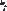 3.1.3. Размещает информацию о предоставлении платных дополнительных образовательных услуг на информационном стенде в удобном для обозрения месте и на сайте МАДОУ «Детский сад № 9» в сети Интернет.3.1.4. Обеспечивает кадровый состав и оформляет трудовые договоры и договоры возмездного оказания платных дополнительных образовательных услуг.3.1.5. Утверждает тарифы на платные дополнительные образовательные услуги по согласованию с Учредителем.3.1.6. Руководитель ДОУ издает приказы об организации платных образовательных услуг в учреждении, в которых определяются:ответственность лиц, состав участников, организация работы по предоставлению дополнительных образовательных услуг (расписание занятий, график работы), привлекаемый преподавательский состав. Утверждает:учебный план, учебную программу;  смету расходов.3.1.7. Оформляет договор с потребителем на оказание платных дополнительных образовательных услуг.Договор «заключается в письменной форме. Заключение договора на оказание платных образовательных услуг в письменной форме обусловлено требованиями гражданского законодательства (ст. 161, ст.4З4, п. 1, ст. 779-783 ГК РФ), Закона РФ «О защите прав потребителя» (ст. 14, п.б).Договор должен содержать следующие сведения:а) полное наименование и фирменное наименование Исполнителя и место его нахождения (юридический адрес);б) фамилия, имя, отчество, телефон и адрес потребителя;в) должность, фамилия, имя, отчество представителя исполнителя, его подпись, а также подпись потребителя, реквизиты документа, удостоверяющего полномочия представителя исполнителя и (или) потребителя;	г)	права, обязанности и ответственность исполнителя, потребителя;	д)	полная стоимость образовательных услуг, порядок их оплаты;е) сведения о лицензии на осуществление образовательной деятельности (наименование лицензирующего органа, номер и дата регистрации лицензии);ж) вид, уровень и (или) направленность дополнительных образовательных программ, их стоимость и порядок оплаты;з) форма обучения;и) сроки освоения образовательной программы (продолжительность обучения);	к)	порядок изменения и расторжения договора;л) другие сведения, связанные со спецификой оказываемых платных дополнительных образовательных услуг.З. 1.7. Договор составляется в двух экземплярах, один из которых находится у исполнителя, другой — у потребителя.3.1.8. Потребитель обязан оплатить оказываемые образовательные услуги, в порядке и в сроки, указанные в договоре.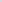 3.1.9. Платные услуги оказываются в свободное от образовательного процесса время.3.1.10. Место оказания платных услуг определяется в соответствии с расписанием организации образовательного процесса.3.1.11. Наполняемость групп для занятий определяется в соответствии с потребностью потребителей.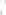 3.1.12. Продолжительность занятий устанавливается от 15 до 45 минут в зависимости от возраста обучающихся и оказываемых услуг в соответствии с расписанием занятий по оказанию платных услуг.4. Порядок получения и расходования средств4.1. Платные дополнительные образовательные услуги осуществляются за счет внебюджетных средств:- средства родителей (законных представителей); - благотворительных пожертвований.4.2. Потребитель обязан оплатить оказанные платные услуги в порядке и в сроки, указанные в договоре, исходя из расчета фактически оказанной услуги, соразмерно количеству часов, в течение которых оказывалась услуга.Оплата производится по безналичному расчету. Средства, полученные от оказания платных дополнительных образовательных услуг, аккумулируются на расчетном счете Учреждения.4.3. При планировании объемов платных услуг на очередной год, составляется смета доходов и расходов в разрезе кодов экономической классификации (план финансово-хозяйственной деятельности).4.4. Средства, полученные от оказания платных дополнительных образовательных услуг, направляются на покрытие фактической себестоимости услуг, в том числе на оплату труда работников, непосредственно занятых оказанием платных услуг, и работников, способствующих организации, реализации и расширению платных услуг в размере планового процента фонда оплаты труда и инвестируются на непосредственные нужды обеспечения и развития учреждения. Плановый процент отчислений в фонд оплаты труда (с учетом начислений на заработную плату) устанавливается управлением образования.4.5. Оплата труда работников, участвующих в оказании платных услуг, а также работников, содействующих их организации, производится в соответствии с внутренним «Положением об оплате труда», утвержденным руководителем учреждения.4.6. Стимулирующие выплаты директору за выполнение плана поступлений от оказания платных дополнительных услуг выплачиваются на основании приказа управления образования.5. Кадровое обеспечение оказания платных услуг5.1. Для выполнения работ по оказанию платных услуг привлекаются: - основные работники учреждения; - сторонние специалисты.5.2. Отношения учреждения и специалистов, привлекающийся к оказанию платных услуг, строятся в соответствии с договором подряда или договором на оказание услуг.6. Ответственность исполнителя и потребителя6.1. Исполнитель оказывает образовательные услуги в порядке и в сроки, определенные договором и Уставом ДОУ.6.2. За неисполнение или ненадлежащее исполнение обязательств по договору исполнитель и потребитель несут ответственность, предусмотренную договором и законодательством РФ.6.3. При обнаружении недостатков оказанных образовательных услуг, в том числе оказания их не в полном объеме, потребитель вправе по своему выбору потребовать возмещения понесенных им расходов по устранению недостатков оказанных образовательных услуг своими силами или третьими лицами.6.4. Потребитель вправе отказаться от исполнения договора и потребовать полного возмещения убытков, если в установленный договором срок недостатки платных образовательных услуг не устранены исполнителем. Заказчик также вправе отказаться от исполнения договора, если им обнаружен существенный недостаток оказанных платных образовательных услуг или иные существенные отступления от условий договора.6.5. Контроль за соблюдением действующего законодательства в части оказания платных услуг осуществляет Управление образования города Хабаровска и другие органы и организации, на которые в соответствии с законами и иными нормативными правовыми актами РФ возложены контрольные функции.6.6. Управление образования вправе приостановить деятельность учреждения по оказанию платных услуг, если эта деятельность осуществляется в ущерб основной деятельности.6.7. Заведующий учреждением несет персональную ответственность за деятельность по осуществлению платных образовательных услуг.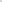 Принято на Педагогическом советеот 31.08.2018Протокол №1УТВЕРЖДАЮЗаведующий МАДОУ №9______________О. П. ЧепелеваПриказ №_____от «_____»______2018г.Рассмотрено на общем родительском собрании от «____» ____2018 г. Протокол №____